16 июняНа минутке безопасности ребята вспомнили правила поведения в общественном транспорте. Побывали в школьном краеведческом музее, где руководитель Фролова Г. И. провела познавательную экскурсию об истории пристанционного поселка. Дети с удовольствием слушали, отвечали на вопросы и рассматривали экспонаты. Потом отряды встретились на игре «Счастливый случай на лесной полянке». Удача улыбнулась второму отряду , они стали победителями. В завершении дня ребята приняли вызов от спортивной страны «Спортландия».

#НавигаторыДетства73 #навигаторыдетства #Росдетцентр #МОУВыровскаяСОШ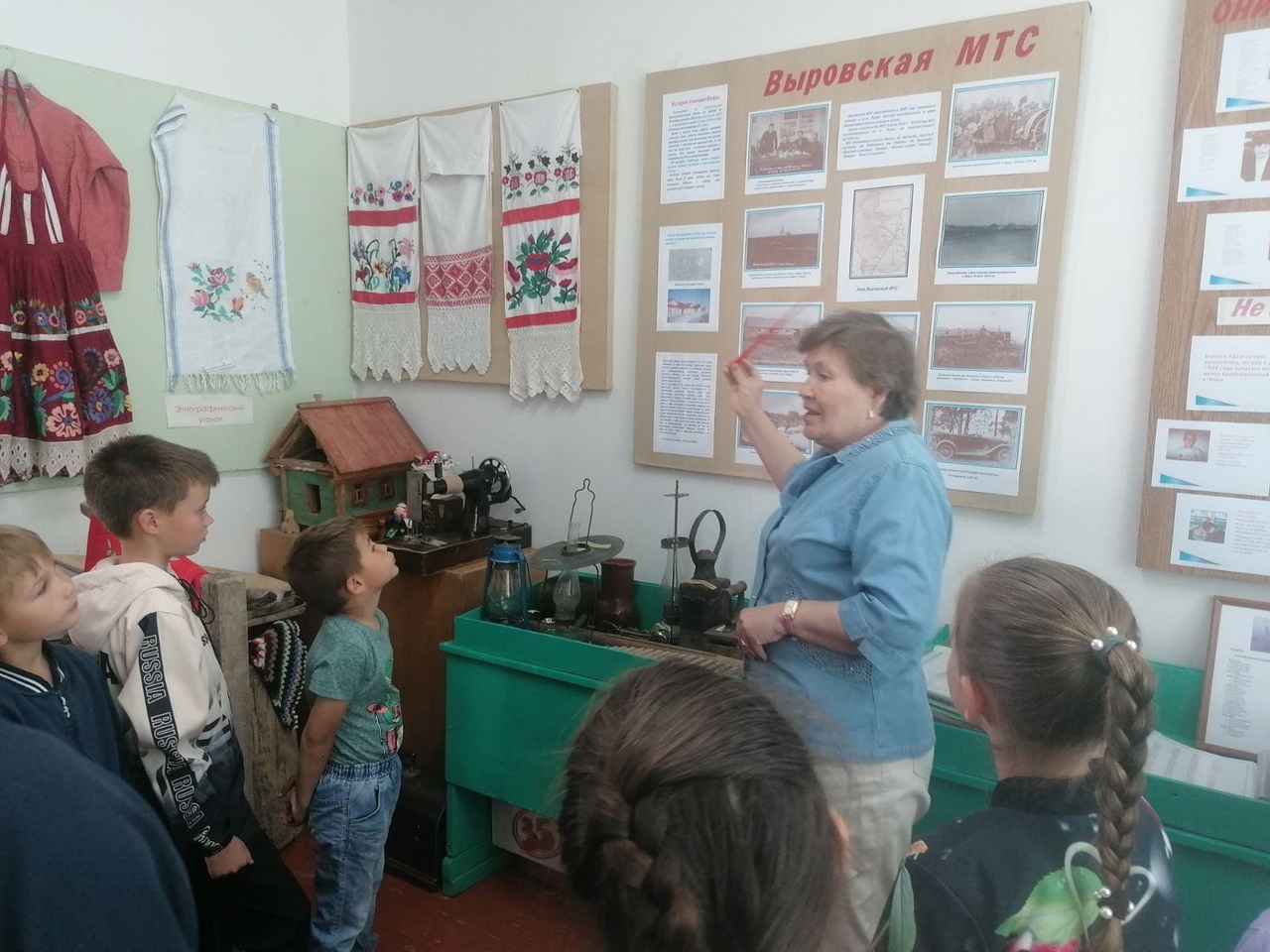 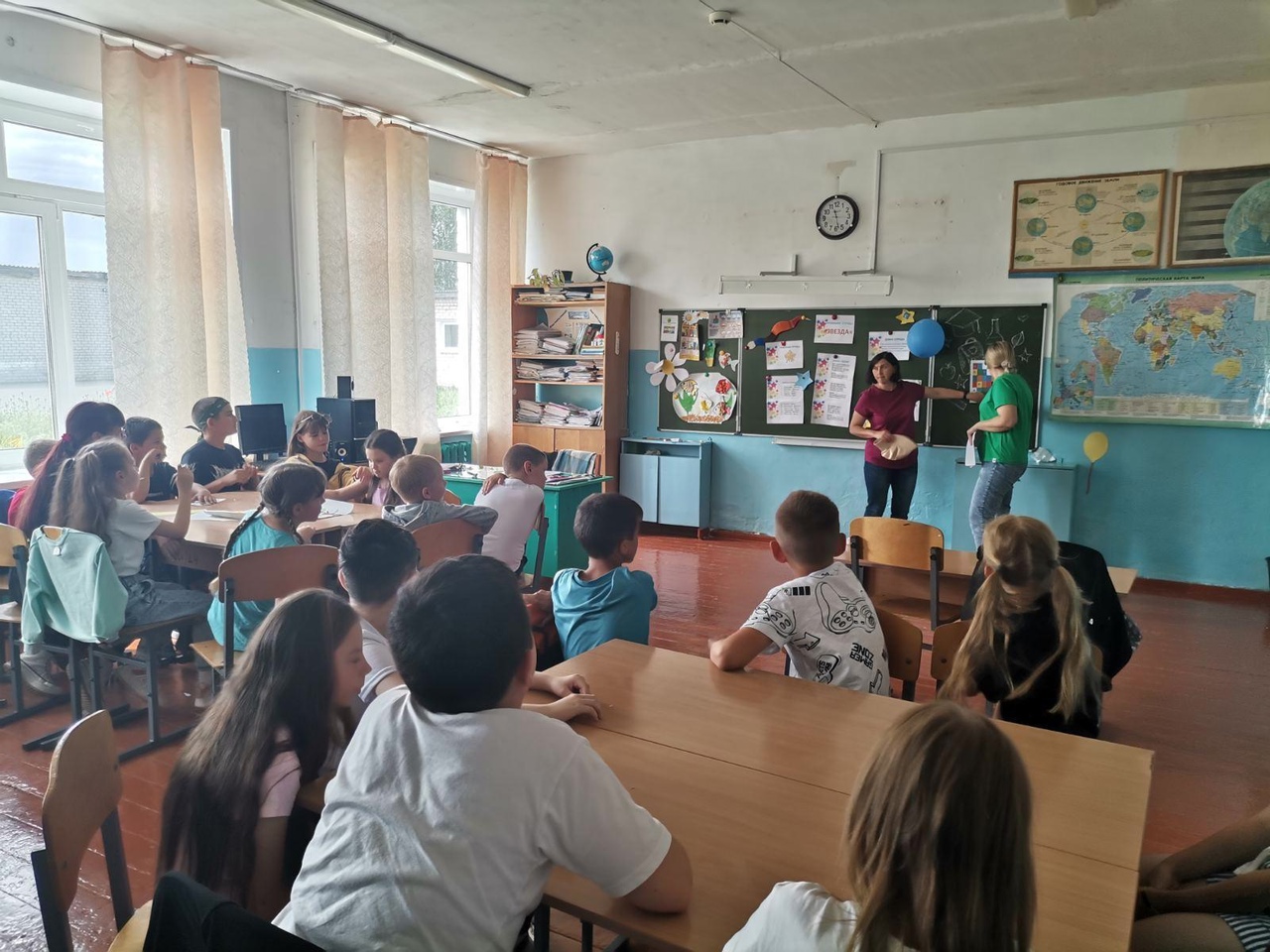 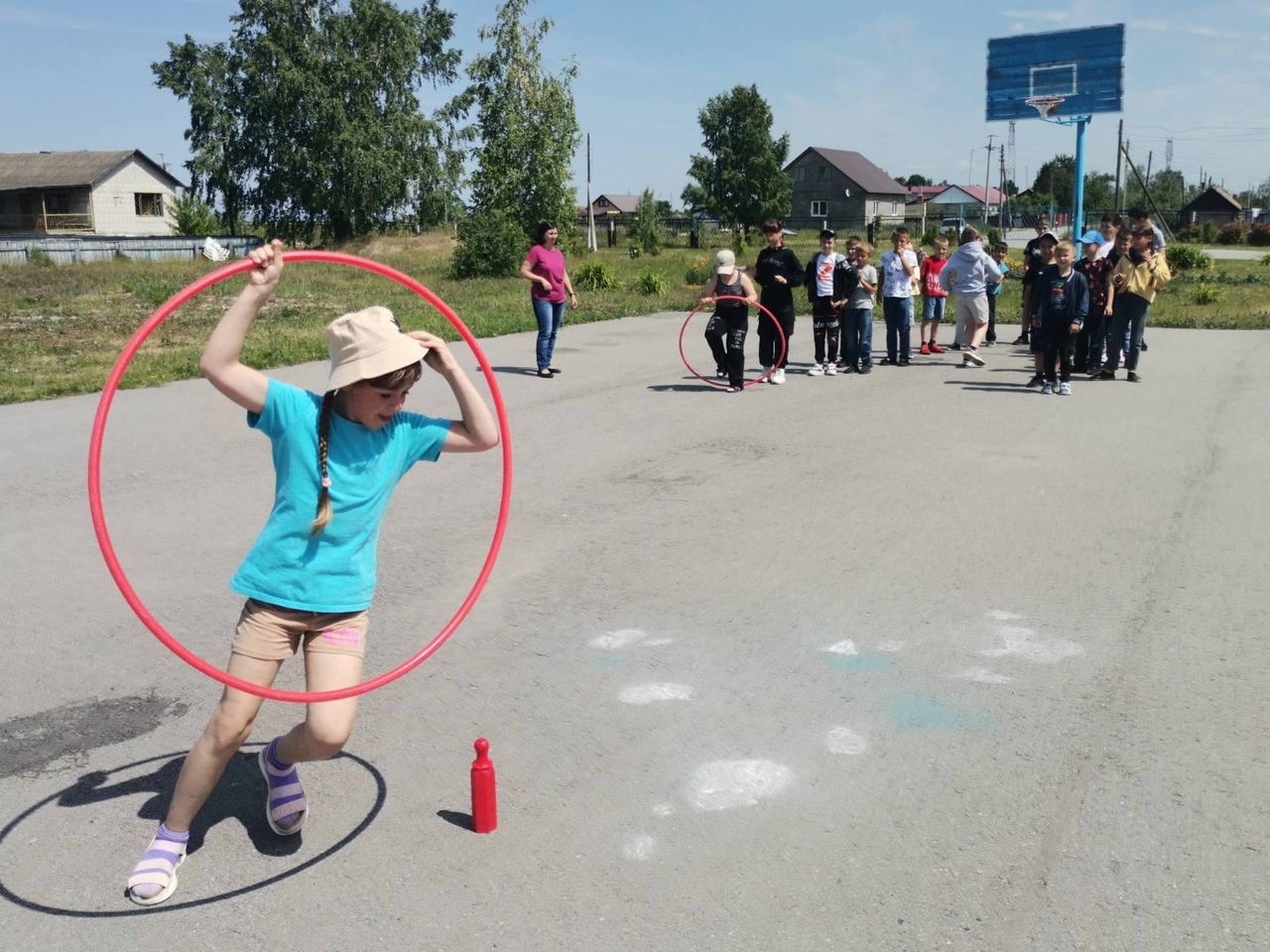 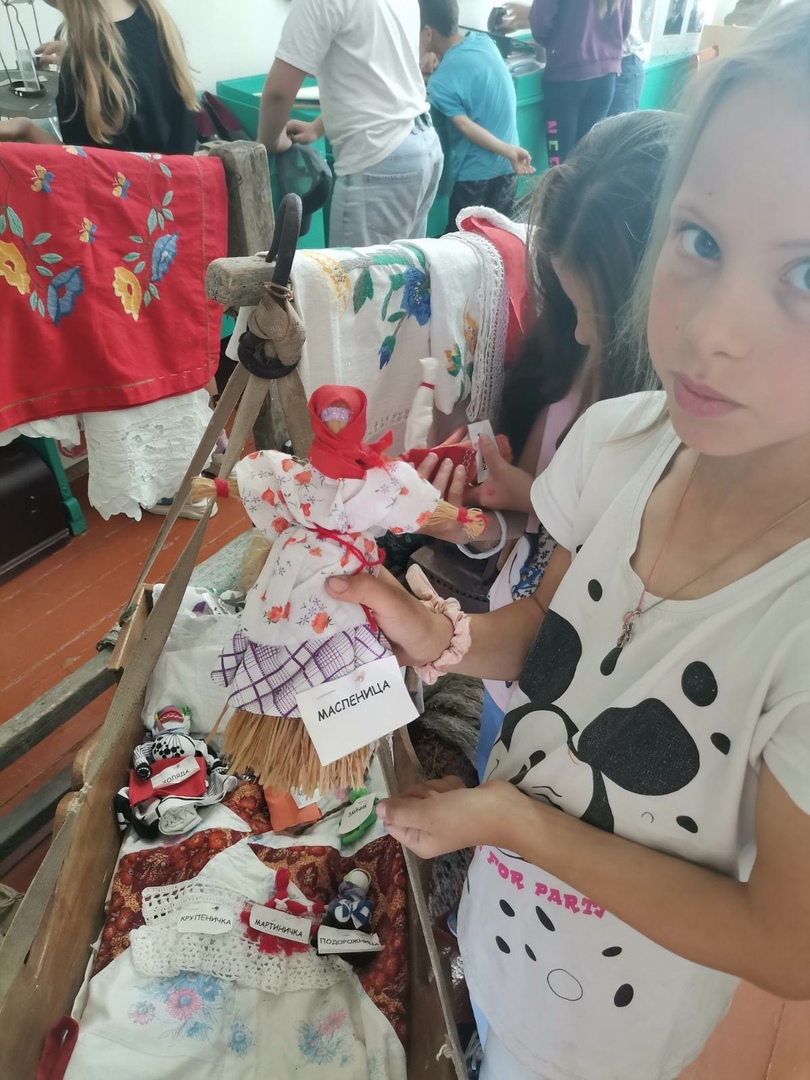 